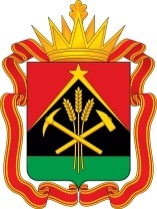 ПРАВИТЕЛЬСТВО КЕМЕРОВСКОЙ ОБЛАСТИ - КУЗБАССАПОСТАНОВЛЕНИЕот « 31 »  января  2022 г.  №  46г. КемеровоО реализации Закона Кемеровской области - Кузбасса от 15.10.2021 № 98-ОЗ «О дополнительной мере социальной поддержки лиц, ранее относившихся к числу детей-сирот и детей, оставшихся без попечения родителей, нуждающихся в обеспечении жильем»В соответствии с Законом Кемеровской области - Кузбасса от 15.10.2021   № 98-ОЗ «О дополнительной мере социальной поддержки лиц, ранее относившихся к числу детей-сирот и детей, оставшихся без попечения родителей, нуждающихся в обеспечении жильем» Правительство Кемеровской области - Кузбасса постановляет:          1. Определить Министерство образования Кузбасса уполномоченным исполнительным органом государственной власти Кемеровской области – Кузбасса на выдачу сертификатов на получение социальной выплаты для приобретения на территории Кемеровской области - Кузбасса жилого помещения в собственность достигшим возраста 23 лет лицам, ранее относившимся к категории детей-сирот и детей, оставшихся без попечения родителей, лиц из числа детей-сирот и детей, оставшихся без попечения родителей.          2. Утвердить прилагаемые:          2.1. Порядок выдачи и реализации сертификата на получение социальной выплаты для приобретения на территории Кемеровской области - Кузбасса жилого помещения в собственность достигшим возраста 23 лет лицам, ранее относившимся к категории детей-сирот и детей, оставшихся без попечения родителей, лиц из числа детей-сирот и детей, оставшихся без попечения родителей, порядок проверки жилого помещения на предмет его соответствия требованиям пунктов 2 и 3 статьи 5 Закона Кемеровской             области - Кузбасса от 15.10.2021 № 98-ОЗ «О дополнительной мере социальной поддержки лиц, ранее относившихся к числу детей-сирот и детей, оставшихся без попечения родителей, нуждающихся в обеспечении жильем».          2.2. Форму сертификата, удостоверяющего право на получение социальной выплаты для приобретения на территории Кемеровской области - Кузбасса жилого помещения в собственность достигшим возраста 23 лет лицам, ранее относившимся к категории детей-сирот и детей, оставшихся без попечения родителей, лиц из числа детей-сирот и детей, оставшихся без попечения родителей.3. Настоящее постановление подлежит опубликованию на сайте «Электронный бюллетень Правительства Кемеровской области – Кузбасса».4. Контроль за исполнением настоящего постановления оставляю за собой.           5. Настоящее постановление вступает в силу со дня его официального опубликования и распространяется на правоотношения, возникшие с  01.01.2022.Первый заместитель ГубернатораКемеровской области – Кузбасса –   председатель Правительства Кемеровской области – Кузбасса                                                         В.Н. ТелегинУТВЕРЖДЕНпостановлением ПравительстваКемеровской области – Кузбассаот 31 января 2022 г. № 46ПОРЯДОК выдачи и реализации сертификата на получение социальной выплаты для приобретения на территории Кемеровской области - Кузбасса жилого помещения в собственность достигшим возраста 23 лет лицам, ранее относившимся к категории детей-сирот и детей, оставшихся без попечения родителей, лиц из числа детей-сирот и детей, оставшихся без попечения родителей, порядок проверки жилого помещения на предмет его соответствия требованиям пунктов 2 и 3 статьи 5 Закона Кемеровской области - Кузбасса от 15.10.2021 № 98-ОЗ «О дополнительной мере социальной поддержки лиц, ранее относившихся к числу детей-сирот и детей, оставшихся без попечения родителей, нуждающихся в обеспечении жильем»1. Настоящий Порядок определяет правила выдачи и реализации сертификата на получение социальной выплаты (далее – сертификат) для приобретения на территории Кемеровской области - Кузбасса жилого помещения в собственность достигшим возраста 23 лет лицам, ранее относившимся к категории детей-сирот и детей, оставшихся без попечения родителей, лиц из числа детей-сирот и детей, оставшихся без попечения родителей (далее – лицо из числа детей-сирот), порядок проверки жилого помещения на предмет его соответствия требованиям пунктов 2 и 3 статьи 5 Закона Кемеровской области - Кузбасса от 15.10.2021 № 98-ОЗ                          «О дополнительной мере социальной поддержки лиц, ранее относившихся к числу детей-сирот и детей, оставшихся без попечения родителей, нуждающихся в обеспечении жильем».2. Для получения сертификата лицо из числа детей-сирот (далее также – заявитель) подает заявление о постановке на учет лиц, имеющих право на получение сертификата (далее – заявление), в Министерство образования Кузбасса (далее – Министерство). Заявление подается в письменной форме согласно приложению № 1 к настоящему Порядку с приложением следующих документов:1) копия    документа,   удостоверяющего  личность     заявителя     (его представителя);          2) доверенность, подтверждающая полномочия представителя заявителя (в случае подачи заявления через представителя);          3) согласие на обработку персональных данных заявителя по форме, утвержденной Министерством. Указанная форма размещается на официальном   сайте   Министерства  в     информационно-телекоммуникационной сети «Интернет»;          4) документы, подтверждающие осуществление трудовой деятельности на основании трудового договора (служебного контракта) (копия трудовой книжки, заверенная надлежащим образом по месту работы (службы), сведения о трудовой деятельности на бумажном носителе, заверенные надлежащим образом, документы, подтверждающие государственную регистрацию физического лица в качестве индивидуального предпринимателя либо осуществление профессиональной деятельности, которая в соответствии с федеральными законами подлежит государственной регистрации и (или) лицензированию;          5) документ, подтверждающий, что лицо из числа детей-сирот не состоит на учете в наркологическом диспансере в связи с лечением от алкоголизма, наркомании, токсикомании.          3. Заявление и документы, предусмотренные пунктом 2 настоящего Порядка, могут быть поданы путем личного обращения в Министерство, через организации почтовой связи и регистрируются в день их приема Министерством в журнале приема документов.          4. В течение 30 дней со дня регистрации заявления и документов, предусмотренных пунктом 2 настоящего Порядка, Министерство проводит проверку наличия либо отсутствия у заявителя права на получение социальной выплаты по сертификату.          При проведении проверки, предусмотренной абзацем первым настоящего пункта, Министерство в рамках системы межведомственного электронного взаимодействия запрашивает сведения, подтверждающие соблюдение условий, предусмотренных статьей 3 Закона Кемеровской   области - Кузбасса от 15.10.2021 № 98-ОЗ «О дополнительной мере социальной поддержки лиц, ранее относившихся к числу детей-сирот и детей, оставшихся без попечения родителей, нуждающихся в обеспечении жильем» (далее – Закон).          5. При проведении проверки Министерство проверяет, включено ли лицо из числа детей-сирот в список детей-сирот и детей, оставшихся без попечения родителей, лиц из числа детей-сирот и детей, оставшихся без попечения родителей, лиц, которые относились к категории детей-сирот и детей, оставшихся без попечения родителей, лиц из числа детей-сирот и детей, оставшихся без попечения родителей, достигших возраста 23 лет, которые подлежат обеспечению жилыми помещениям, а также посредством системы межведомственного электронного взаимодействия (далее – СМЭВ), запросов в государственные информационные системы либо другими способами запрашивает:          1) информацию об отсутствии у заявителя неснятой или непогашенной судимости и (или) фактов уголовного преследования (за исключением уголовного преследования, прекращенного по реабилитирующим основаниям);          2) документы, подтверждающие, что получатель социальной выплаты в течение 5 лет, предшествующих дате обращения за социальной выплатой, не совершал действий, повлекших намеренное ухудшение жилищных условий в отношении ранее занимаемого жилого помещения (при наличии такого помещения);  3) сведения, подтверждающие государственную регистрацию физического лица в качестве индивидуального предпринимателя либо осуществление профессиональной деятельности, которая в соответствии с федеральными законами подлежит государственной регистрации и (или) лицензированию.  6. По результатам проверки, предусмотренной пунктами 4 и 5 настоящего Порядка, Министерство принимает решение о постановке заявителя на учет лиц, имеющих право на получение сертификата (далее – учет), либо об отказе в постановке на учет, о чем уведомляет заявителя в течение 2 рабочих дней со дня принятия решения посредством электронной почты с одновременным направлением соответствующего уведомления почтовой связью способом, обеспечивающим подтверждение доставки уведомления.   7. Основаниями для принятия решения об отказе в постановке на учет являются:  1) несоответствие лица из числа детей-сирот требованиям, установленным статьей 3 Закона;          2) непредставление документов или представление неполного перечня документов, за исключением документов, которые гражданин или его представитель вправе не представлять в соответствии с Федеральным законом от 27.07.2010 № 210-ФЗ «Об организации предоставления государственных и муниципальных услуг»;   3) представление недостоверных сведений в заявлении и (или) документах.   8. Постановка лиц из числа детей-сирот на учет осуществляется в порядке очередности исходя из даты подачи ими заявлений и документов.         Лица из числа детей-сирот, подавшие заявление в один день, принимаются на учет в алфавитном порядке.   9. Министерство ведет список лиц из числа детей-сирот, имеющих право на получение сертификата (далее – сводный список), по форме, утвержденной Министерством, в соответствии с очередностью, предусмотренной пунктом 8 настоящего Порядка.   10. Лицо из числа детей-сирот снимается с учета:   1) на основании письменного заявления лица из числа детей-сирот в Министерство - с даты поступления заявления;          2) в случае реализации права на социальную выплату, удостоверенную сертификатом, в соответствии с Законом – с даты перечисления социальной выплаты;          3) в случае реализации лицом из числа детей-сирот права на предоставление жилого помещения в соответствии с Законом Кемеровской области от 27.12.2012 № 134-ОЗ «Об обеспечении жилыми помещениями детей-сирот и детей, оставшихся без попечения родителей, лиц из числа детей-сирот и детей, оставшихся без попечения родителей» - с даты поступления в Министерство сведений о предоставлении гражданину соответствующего жилого помещения;          4) в случае выявления сведений, не соответствующих сведениям, указанным в заявлении и документах, послуживших основанием для постановки лица из числа детей-сирот на учет, - с даты издания правового акта Министерства о снятии лица из числа детей-сирот с учета, издаваемого в течение 2 рабочих дней со дня получения соответствующих сведений;          5) в случае смерти лица из числа детей-сирот или признания его судом безвестно отсутствующим или умершим - с даты получения Министерством свидетельства о смерти лица из числа детей-сирот или даты получения вступившего в законную силу соответствующего решения суда.          11. Министерство не позднее 10 рабочих дней со дня доведения до него лимитов бюджетных обязательств в соответствии со статьей 6 Закона определяет количество социальных выплат, которые могут быть предоставлены в текущем финансовом году, утверждает список лиц из числа детей-сирот, включенных в сводный список, которым социальные выплаты могут быть предоставлены в текущем финансовом году (далее – текущий список).          12. Для получения лицом из числа детей-сирот сертификата Министерство в течение  3 рабочих дней со дня утверждения текущего списка направляет либо выдает лично лицам из числа детей-сирот, включенным в текущий список, уведомление о возможности предоставления социальной выплаты по сертификату, в котором указывается срок обращения заявителя в Министерство с заявлением о предоставлении социальной выплаты по сертификату, размер социальной выплаты, срок действия сертификата и дата составления уведомления.            Одновременно с направлением уведомления о возможности предоставления социальной выплаты по сертификату Министерством оформляется сертификат.          13. Срок действия сертификата не должен превышать 6 месяцев с даты его выдачи, указанной в уведомлении о возможности предоставления социальной выплаты по сертификату, и оканчиваться позднее 1 декабря текущего года.          14. В случае если лицо из числа детей-сирот не обратилось в Министерство с заявлением о предоставлении социальной выплаты по сертификату в срок не позднее 3 месяцев до даты окончания срока действия сертификата, Министерство не позднее 5 рабочих дней со дня истечения данного срока направляет или вручает лицу из числа детей-сирот повторное уведомление о возможности предоставления социальной выплаты по сертификату, в котором также указывается, что по истечении срока, установленного пунктами 13, 15 настоящего Порядка, заявитель утратит право на получение социальной выплаты, удостоверяемой сертификатом, в текущем финансовом году.          15. В целях предоставления социальной выплаты по сертификату после подбора жилого помещения лицо из числа детей-сирот в срок не позднее             2 месяцев до даты окончания срока действия сертификата обращается в Министерство с заявлением о предоставлении социальной выплаты по сертификату по форме согласно приложению № 2 к настоящему Порядку (далее - заявление о предоставлении социальной выплаты).         В заявлении о предоставлении социальной выплаты указываются:         1) адрес предполагаемого к покупке жилого помещения;         2) сведения о членах семьи лица из числа детей-сирот (в случае покупки жилого помещения в общую долевую  собственность заявителя и членов его семьи (супруг (супруга), несовершеннолетний ребенок (дети).  16. К заявлению о предоставлении социальной выплаты прилагаются следующие документы:         1) копия документа, удостоверяющего личность заявителя (его представителя);  2) доверенность, подтверждающая полномочия представителя заявителя (в случае подачи заявления через представителя);         3) документы, подтверждающие уровень благоустроенности приобретаемого жилого помещения; 4) документы, в которых указана общая площадь приобретаемого жилого помещения;         5) документы, подтверждающие, что жилое помещение не признанно непригодным для проживания и (или) не находится в многоквартирном доме, который признан аварийным и подлежащим сносу или реконструкции, а также не требует реконструкции или проведения капитального ремонта;  6) документы, подтверждающие, что жилое помещение введено в эксплуатацию не ранее 50 лет, предшествующих году приобретения жилого помещения, имеет износ, не превышающий 50 процентов, по данным организации технической инвентаризации по состоянию не ранее календарного года, предшествующего году заключения сделки приобретения жилого помещения.         17. Если заявитель не представил документы, предусмотренные подпунктами 3 - 6  пункта 16 настоящего Порядка, самостоятельно, указанные документы (их копии или сведения, содержащиеся в них) запрашиваются Министерством в течение 5 рабочих дней с даты поступления заявления о предоставлении социальной выплаты по сертификату в государственных органах, органах местного самоуправления, организациях, в распоряжении которых находятся указанные документы (их копии или сведения, содержащиеся в них) (далее – информация), а также направляет запрос в орган местного самоуправления о предоставлении информации о наличии вступившего в силу решения суда, обязавшее органы публичной власти исполнить обязательства имущественного характера по обеспечению жилым помещением получателя социальной выплаты, а также о наличии отказа взыскателя от взыскания и заключении между взыскателем и должником мирового соглашения.         18. В течение 10 рабочих дней с даты получения информации от указанных в пункте 17 настоящего Порядка органов Министерство проверяет соответствие жилого помещения требованиям, установленным пунктами 2, 3 статьи 5 Закона, и выполнение условия, предусмотренного пунктом 7                статьи 5 Закона.       	   Проверка жилого помещения включает в себя выезд по адресу нахождения жилого помещения и проверку его технического состояния на предмет соответствия представленных документов лицом из числа детей-сирот и полученной информации по СМЭВ.      	    В случае недопуска владельцем жилого помещения специалистов Министерства к осмотру технического состояния жилого помещения специалистами Министерства составляется акт о невозможности осмотра жилого помещения.       	   По результатам проверки документов и информации, указанных в пунктах 16 и 17 настоящего Порядка, Министерство в течение 3 рабочих дней принимает решение о предоставлении лицу из числа детей-сирот социальной выплаты по сертификату либо об отказе в предоставлении социальной выплаты по сертификату в случае несоответствия жилого помещения установленным Законом требованиям либо невозможности его обследования, невыполнения лицом из числа детей-сирот условий, предусмотренных Законом, нарушения сроков представления документов и информации, предусмотренных пунктами 15 и 21 настоящего Порядка.        	  19. Министерство в срок не позднее 1 рабочего дня, следующего за днем принятия решения о предоставлении социальной выплаты по сертификату или об отказе в предоставлении социальной выплаты по сертификату, информирует заявителя о принятом решении и возможности получения соответствующего решения лично в Министерстве или посредством электронной почты с одновременным направлением соответствующего уведомления почтовой связью.          	  20. Социальная выплата перечисляется Министерством в течение            30 дней со дня принятия соответствующего решения: на счет продавца, с которым гражданин заключил договор купли-продажи жилого помещения;           на счет застройщика, с которым гражданин заключил договор участия в долевом строительстве, либо на счет эскроу; на счет цедента, с которым гражданин заключил договор уступки права (требования) (далее – счета).          21. Для перечисления социальной выплаты по сертификату в соответствии с пунктом 20 настоящего Порядка лицо из числа детей-сирот в течение 7 рабочих дней со дня информирования Министерством по электронной почте о принятом решении о предоставлении социальной выплаты по сертификату представляет в Министерство:  1) договор купли-продажи жилого помещения, на которое в установленном законодательством порядке зарегистрирован переход права собственности, или договор участия в долевом строительстве, или договор уступки права (требования), зарегистрированные в установленном порядке;  2) реквизиты счета продавца, с которым гражданин заключил договор купли-продажи жилого помещения, или реквизиты счета застройщика, с которым гражданин заключил договор участия в долевом строительстве, или реквизиты счета цедента, с которым гражданин заключил договор уступки права (требования);   3) документы, подтверждающие внесение гражданином собственных и (или) заемных средств в размере разницы между стоимостью жилого помещения и размером социальной выплаты, указанным в уведомлении (повторном уведомлении) (при наличии такой разницы).          22. Министерство в течение 1 рабочего дня с даты перечисления социальной выплаты по сертификату на счет уведомляет орган местного самоуправления, в котором заявитель состоит в списке детей-сирот и детей, оставшихся без попечения родителей, лиц из числа детей-сирот и детей, оставшихся без попечения родителей, лиц, которые относились к категории детей-сирот и детей, оставшихся без попечения родителей, лиц из числа детей-сирот и детей, оставшихся без попечения родителей, достигших возраста        23 лет, которые подлежат обеспечению жилыми помещениями, о наличии оснований для исключения заявителя из указанного списка.  23. В случае непредставления лицом из числа детей-сирот документов, указанных в пункте 21 настоящего Порядка в установленный срок, лицо из числа детей-сирот имеет право повторно обратиться с указанными документами в пределах срока действия сертификата, при этом срок, указанный в пункте 20 настоящего Порядка, по перечислению Министерством средств социальной выплаты продлевается на 30 дней с даты повторного обращения заявителя.  24. В случае представления заявителем либо его представителем недостоверных сведений, содержащихся в заявлении и (или) документах, повлекших незаконное предоставление социальной выплаты, ущерб, причиненный Кемеровской области - Кузбассу, возмещается в порядке, установленном действующим законодательством.                                                             Приложение № 1к Порядку выдачи и реализации сертификата на получение социальной выплаты для приобретения на территории Кемеровской области - Кузбасса жилого помещения в собственность достигшим возраста 23 лет лицам, ранее относившимся к категории детей-сирот и детей, оставшихся без попечения родителей, лиц из числа детей-сирот и детей, оставшихся без попечения родителей, порядку проверки жилого помещения на предмет его соответствия требованиям пунктов 2 и 3 статьи 5 Закона Кемеровской области -Кузбасса от 15.10.2021 № 98-ОЗ «О дополнительной мере социальной поддержки лиц, ранее относившихся к числу детей-сирот и детей, оставшихся без попечения родителей, нуждающихся в обеспечении жильем»ФормаМинистру образования Кузбасса  от _________________________________________ (Фамилия, имя, отчество (при наличии) заявителя)___________________________________________(дата и место рождения заявителя)Адрес регистрации: _____________________________________________________________________Адрес фактического проживания: _________________________________________________________ Номер телефона _____________________________Электронная почта___________________________Паспортные данные: серия _____ № ____________Когда и кем выдан ___________________________  Место работы _______________________________                                           Адрес и телефон организации по месту работы:___________________________________________Заявление о постановке на учет лица, имеющего право на получение социальной выплаты  В соответствии с Законом Кемеровской области - Кузбасса  от 15.10.2021 № 98-ОЗ «О дополнительной мере социальной поддержки лиц, ранее относившихся к числу детей-сирот и детей, оставшихся без попечения родителей, нуждающихся в обеспечении жильем» прошу включить меня в список лиц, имеющих право получения социальной выплаты.         За 5 лет, предшествующих подаче заявления, проживал по адресу(ам):_________________________________________________________________(указывается адрес проживания, включающий в себя наименование субъекта Российской Федерации, лица из числа детей-сирот в течение 5 лет, предшествующих дате обращения за социальной выплатой, в тех жилых помещениях, где он являлся собственником, имел долю в праве собственности, являлся нанимателем либо членом семьи нанимателя жилого помещения по договору социального найма).          К заявлению прилагаются (нужное подчеркнуть):          1) документ, удостоверяющий личность заявителя (его представителя);   2) доверенность, подтверждающая полномочия представителя заявителя (в случае подачи заявления через представителя);   3) согласие на обработку персональных данных заявителя;           4) документы, подтверждающие осуществление трудовой деятельности на основании трудового договора (служебного контракта) (копия трудовой книжки, заверенная надлежащим образом по месту работы (службы), сведения о трудовой деятельности на бумажном носителе, заверенные надлежащим образом, документы, подтверждающие государственную регистрацию физического лица в качестве индивидуального предпринимателя либо осуществление профессиональной деятельности, которая в соответствии с федеральными законами подлежит государственной регистрации и (или) лицензированию;          5) документ, подтверждающий, что лицо из числа детей-сирот не состоит на учете в наркологическом диспансере в связи с лечением от алкоголизма, наркомании, токсикомании.  Я, ___________________________________________________________,                      (фамилия, имя, отчество (при наличии) заявителя)предупрежден(а) об ответственности за недостоверность сведений, содержащихся в представленных документах.«____» ____________202__ года                               ____________________                                                                                         (подпись заявителя)----------------------------------------------------------------------------------------------------(линия отрыва) Расписка-уведомление для заявителя         Документы приняты «___» ______________ 20___ г.         Опись принятых заявления и документов:1) ___________________________________ на ___ листах в ___экземплярах2) ___________________________________ на ___ листах в ___экземплярах3) ___________________________________ на ___ листах в ___экземплярах4) ___________________________________ на ___ листах в ___экземплярах5) ___________________________________ на ___ листах в ___экземплярах         Регистрационный номер принятия документов ____________________.  Подпись, фамилия и инициалы лица, принявшего документы: ______________________________________________________________          Приложение № 2к Порядку выдачи и реализации сертификата на получение социальной выплаты для приобретения на территории Кемеровской области - Кузбасса жилого помещения в собственность достигшим возраста 23 лет лицам, ранее относившимся к категории детей-сирот и детей, оставшихся без попечения родителей, лиц из числа детей-сирот и детей, оставшихся без попечения родителей, порядку проверки жилого помещения на предмет его соответствия требованиям пунктов 2 и 3 статьи 5 Закона Кемеровской области -Кузбасса от 15.10.2021 № 98-ОЗ «О дополнительной мере социальной поддержки лиц, ранее относившихся к числу детей-сирот и детей, оставшихся без попечения родителей, нуждающихся в обеспечении жильем»ФормаМинистру образования Кузбасса  от _________________________________________ (Фамилия, имя, отчество (при наличии) заявителя)___________________________________________(дата и место рождения заявителя)Адрес регистрации: _____________________________________________________________________Адрес фактического проживания: _________________________________________________________ Номер телефона _____________________________Электронная почта___________________________Паспортные данные: серия _____ № ____________Когда и кем выдан ___________________________  Место работы _______________________________                                           Адрес и телефон организации по месту работы:___________________________________________Заявление о предоставлении социальной выплаты по сертификату   В соответствии с Законом Кемеровской области - Кузбасса  от 15.10.2021 № 98-ОЗ «О дополнительной мере социальной поддержки лиц, ранее относившихся к числу детей-сирот и детей, оставшихся без попечения родителей, нуждающихся в обеспечении жильем» прошу предоставить социальную выплату по сертификату, выданному мне ___________________________________________________________________.(Ф.И.О. заявителя)  Сообщаю следующее:          1) адрес предполагаемого к покупке жилого помещения:_________________________________________________________________________________;          2) сведения о членах семьи лица из числа детей-сирот (в случае покупки жилого помещения в общую долевую  собственность заявителя и членов его семьи (супруг (супруга), несовершеннолетний ребенок (дети):          1.____________________________________________________________.                     (Ф.И.О. полностью, дата рождения, родственные отношения)          2.____________________________________________________________.                     (Ф.И.О. полностью, дата рождения, родственные отношения)          3.____________________________________________________________.                     (Ф.И.О. полностью, дата рождения, родственные отношения)          К заявлению прилагаются (нужное подчеркнуть):          1) копия документа, удостоверяющего личность заявителя (его представителя);          2) доверенность, подтверждающая полномочия представителя заявителя (в случае подачи заявления через представителя);          3) документы, подтверждающие уровень благоустроенности приобретаемого жилого помещения;          4) документы, в которых указана общая площадь приобретаемого жилого помещения;          5) документы, подтверждающие, что жилое помещение не признано непригодным для проживания и (или) не находится в многоквартирном доме, который признан аварийным и подлежащим сносу или реконструкции, а также не требует реконструкции или проведения капитального ремонта;   6) документы, подтверждающие, что жилое помещение введено в эксплуатацию не ранее 50 лет, предшествующих году приобретения жилого помещения, имеет износ, не превышающий 50 процентов, по данным организации технической инвентаризации по состоянию не ранее календарного года, предшествующего году заключения сделки приобретения жилого помещения.----------------------------------------------------------------------------------------------------(линия отрыва) Расписка-уведомление для заявителя         Документы приняты «___» ______________ 20___ г.         Опись принятых заявления и документов:1) ___________________________________ на ___ листах в ___экземплярах2) ___________________________________ на ___ листах в ___экземплярах3) ___________________________________ на ___ листах в ___экземплярах4) ___________________________________ на ___ листах в ___экземплярах5) ___________________________________ на ___ листах в ___экземплярах6) ___________________________________ на ___ листах в ___экземплярах        Регистрационный номер принятия документов ____________________. Подпись, фамилия и инициалы лица, принявшего документы: _______________________________________________________________УТВЕРЖДЕНАпостановлением ПравительстваКемеровской области – Кузбассаот 31 января 2022 г. № 46 Форма 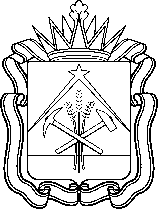 министерство образования кузбассаСертификат, удостоверяющий право на получение социальной выплаты для приобретения на территории Кемеровской области - Кузбасса жилого помещения в собственность достигшим возраста 23 лет лицам, ранее относившимся к категории детей-сирот и детей, оставшихся без попечения родителей, лиц из числа детей-сирот и детей, оставшихся без попечения родителей         Настоящим сертификатом  удостоверяется, что ___________________                                                                                      (Ф.И.О. полностью)имеет право на получение социальной выплаты для приобретения на территории Кемеровской области - Кузбасса жилого помещения в собственность достигшим возраста 23 лет лицам, ранее относившимся к категории детей-сирот и детей, оставшихся без попечения родителей, лиц из числа детей-сирот и детей, оставшихся без попечения родителей (далее – лица из числа детей-сирот), в соответствии с Законом Кемеровской области -Кузбасса  от 15.10.2021 № 98-ОЗ «О дополнительной мере социальной поддержки лиц, ранее относившихся к числу детей-сирот и детей, оставшихся без попечения родителей, нуждающихся в обеспечении жильем» в размере  ________________________ рублей.          Порядковый номер ______ получателя сертификата в списке лиц из числа детей-сирот, имеющих право на получение сертификата.           Порядковый номер _____ получателя сертификата в списке лиц из числа детей-сирот, включенных в сводный список, которым социальные выплаты могут быть предоставлены в ______ году.         Сертификат выдан «___» ____________ 202__ г.         Сертификат действителен до «___» ____________ 202__ г.         Сертификат получил _________________________________________                                                   (Ф.И.О. лица из числа детей-сирот, полностью)         Подпись лица из числа детей-сирот _____________________________Лицо, вручившее сертификат __________________________________________                                                   __________________________________________                                                 (Наименование должности, фамилия,                                                    инициалы, подпись)Министр образования Кузбасса                   __________________________ М.П.                                                               (Фамилия, инициалы, подпись)